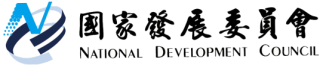 國家發展委員會 新聞稿公共服務的下一步----「價值共創」才是王道國土及公共治理季刊配合行政院推動「政府服務躍升方案」，規劃「公共服務發展新趨勢」專題，從共享、參與及開放等價值基礎上，邀請學者專家就我國未來公共服務方向進行論述。106年1月行政院頒行「政府服務躍升方案」，納入「公平共享」、「參與合作」與「開放透明」等三大核心價值，作為政府推動新世代公共服務的指引。即將出刊的國土及公共治理季刊推出「公共服務發展新趨勢」專題，除特別專訪財團法人智榮基金會董事長施振榮先生，從臺灣企業家觀點來看待變革時代下的公共服務挑戰與創新外，也邀請學者專家分別從民主治理、社會價值創造、社區與民間部門協力等面向，專文論述如何彰顯與共創公共服務價值；並針對共享經濟與新媒體等新興趨勢，思考公共服務在服務遞送與溝通行銷所面臨的新局勢，企圖替臺灣找方向。施振榮董事長談到公共服務，認為應該要先談的是責任，不是方法與技術。而政府的責任就是為民眾創造價值。因此對於公共服務創新的新思維模式，他提出透過王道精神共創價值，在為民興利的基礎上，創造價值願景並善用以溝通為核心的決策模式來進行變革。至於什麼是價值？政治大學公行系教授陳敦源從民主治理的觀點認為「公正性」才是政府公共服務的核心價值之一；而中央大學企管系教授沈建文等學者專家，則從近年英國將社會價值落實在公共服務採購，以及運用「社會投資報酬率」來衡量社會價值的發展趨勢，說明社會價值具體落實在公共服務的可行性。面對共享經濟與新媒體的趨勢變革，亞洲物聯網聯盟秘書長劉建志認為，共享經濟讓無形的資訊以及有形的社會資源為人們所共有或趨近免費，因此必須重視不同型態的分享平台在未來公共服務所扮演的創新型態角色。中興大學教授潘競恆則在因應新媒體趨勢上，提出政府機關運作必須要有「大數據」思維與管理文化，並將客製化、個人化的政府數位行銷管理視為公共服務創新的重要拼圖。新時代民眾對公共服務的期待與需求，除延續「以客為尊」外，如何彰顯「公平正義」的基本價值，進而由政府與民眾協力來「共創價值」，已成為我國公共服務下一階段發展重點。第17期國土及公共治理季刊「公共服務發展新趨勢」專題將於106年3月15日發刊。除學者專家就我國未來公共服務方向進行專文論述外，並從不同政府機關，例如桃園市市民卡、臺中市樂齡行動導航、臺東網路農場等個案的分享，預視我國公共服務從價值共創轉化為具體利民服務的新世代發展趨勢。歡迎參閱下載。國土及公共治理季刊 網址： http://www.ndc.gov.tw/Content_List.aspx?n=DA05F358F26E2198